第40篇 啟：你要專心仰賴耶和華，(台語)你著專心倚靠耶和華，Lí tio̍h tsuan-sim uá-khò Iâ-hô-hua，應：不可倚靠自己的聰明，(台語)呣通倚靠你家己的嶅，M̄-thang uá-khò lí ka-kī ê gâu，啟：在你一切所行的事上都要認定祂，(台語)佇你一切所行的事攏著認祂，Tī lí it-tshè sóo kiânn ê sū lóng tio̍h jīn I， 應：祂必指引你的路。(台語)祂欲指點你的路。 I beh tsí-tiám lí ê lōo。啟：不要自以為有智慧，(台語)呣通家己看做智慧；M̄-thang ka-kī khuànn-tsuè tì-huī；應：要敬畏耶和華，遠離惡事。(台語)著敬畏耶和華，離開歹事。Tio̍h kìng-uì Iâ-hô-hua, lī-khui pháinn-sū。(和) 得智慧，得聰明的，這人便為有福。 (台語) 得著智慧者，得著聰明，此號人有福氣。Tit-tio̍h tì-huī--ê, tit-tio̍h tshang-miâ, Tsit-hō lâng ū hok-khì。啟：因為得智慧勝過得銀子，(台語)因為得著伊贏過得著銀，In-uī tit-tio̍h i iânn-kè tit-tio̍h gûn， 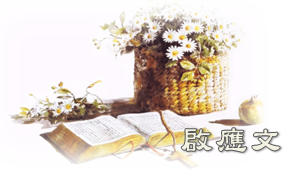 應：其利益強如精金。(台語)伊的得利卡贏好金。I ê tik-lī khah-iânn hó-kim。啟：祂右手有長壽，(台語)伊的正手有長歲壽，I ê tsiànn-tshíu ū tn̂g hè-sīu， 應：左手有富貴。(台語)伊的倒手有好額及尊貴。I ê tò-tshíu ū hó-gia̍h kap tsun-kuì。啟：祂的道是安樂，(台語)伊的路是快樂的路；I ê lōo sī khuài-lo̍k ê lōo；應：祂的路全是平安。(台語)伊的路徑攏是平安。 I ê lōo-kìng lóng sī pîng-an。(和) 敬畏耶和華是智慧的開端，認識至聖者便是聰明。 (台語) 敬畏耶和華是智慧的根本；識彼位聖者就是聰明。Kìng-uì Iâ-hô-hua sī tì-huī ê kun-pún, Bat hit-uī Sìng-ê, tsīu-sī tshang-miâ。                     (箴言3：5-7.13.14.16.17. 9：10) 